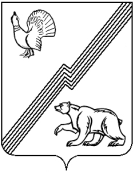 АДМИНИСТРАЦИЯ ГОРОДА ЮГОРСКАХанты-Мансийского автономного округа – Югры ПОСТАНОВЛЕНИЕот 30 ноября 2018 года									          № 3318Об установлении тарифов на услуги муниципального бюджетного общеобразовательногоучреждения «Лицей имени Г.Ф. Атякшева»В соответствии с решением Думы города Югорска от 26.05.2009 № 51 «О Положении о порядке принятия решений об установлении тарифов на услуги муниципальных предприятий и учреждений на территории города Югорска», постановлением администрации города Югорска от 08.06.2017 № 1400 «О перечне обосновывающих материалов, необходимых для установления тарифов на услуги муниципальных предприятий и учреждений города Югорска», Уставом муниципального бюджетного общеобразовательного учреждения «Лицей имени     Г.Ф. Атякшева»: Установить тарифы на услуги муниципального бюджетного общеобразовательного учреждения «Лицей имени Г.Ф. Атякшева» (приложение 1).Установить тарифы на услуги муниципального бюджетного общеобразовательного учреждения «Лицей имени Г.Ф. Атякшева» (на базе дошкольных групп) (приложение 2).Признать утратившим силу постановление администрации города Югорска от 16.08.2017 № 1954 «Об установлении тарифов на услуги муниципального бюджетного общеобразовательного учреждения «Лицей имени Г.Ф. Атякшева».Опубликовать постановление в официальном печатном издании города Югорска и разместить на официальном сайте органов местного самоуправления города Югорска.Настоящее постановление вступает в силу после его официального опубликования.Контроль за выполнением постановления возложить на директора муниципального бюджетного общеобразовательного учреждения «Лицей имени Г.Ф. Атякшева» Е.Ю. Павлюк.Глава города Югорска                                                                                                 А.В. БородкинПриложение 1к постановлениюадминистрации города Югорскаот 30 ноября 2018 года № 3318Тарифы на услуги муниципального бюджетного общеобразовательного учреждения «Лицей имени Г.Ф. Атякшева»Приложение 2к постановлениюадминистрации города Югорскаот 30 ноября 2018 года № 3318Тарифы на услуги муниципального бюджетного общеобразовательного учреждения «Лицей имени Г.Ф. Атякшева» (на базе дошкольных групп) № п/пНаименование услугЕдиницы измеренияТарифыТарифыТарифыТарифыТарифыТарифыТарифыТарифыТарифыТарифыТарифыТарифыТарифыТарифы№ п/пНаименование услугЕдиницы измеренияНаполняемость группыНаполняемость группыНаполняемость группыНаполняемость группыНаполняемость группыНаполняемость группыНаполняемость группыНаполняемость группыНаполняемость группыНаполняемость группыНаполняемость группыНаполняемость группыНаполняемость группыНаполняемость группы№ п/пНаименование услугЕдиницы измерения12 человек и более12 человек и более10 - 11 человек10 - 11 человек8 - 9 человек8 - 9 человек6 - 7 человек6 - 7 человек4 - 5 человек4 - 5 человек2 - 3 человека2 - 3 человека1 человек1 человек1.Социально-педагогическая направленность:Социально-педагогическая направленность:Социально-педагогическая направленность:Социально-педагогическая направленность:Социально-педагогическая направленность:Социально-педагогическая направленность:Социально-педагогическая направленность:Социально-педагогическая направленность:Социально-педагогическая направленность:Социально-педагогическая направленность:Социально-педагогическая направленность:Социально-педагогическая направленность:Социально-педагогическая направленность:Социально-педагогическая направленность:Социально-педагогическая направленность:Социально-педагогическая направленность:1.1.- специальные курсы и дисциплины сверх часов и за рамки соответствующих образовательных программ и федеральных государственных образовательных стандартов, финансируемых за счет средств бюджета;- курсы по углубленному изучению отдельных предметов;- изучение второго иностранного языка;- курсы по подготовке к поступлению в учебные заведения профессионального образования.- специальные курсы и дисциплины сверх часов и за рамки соответствующих образовательных программ и федеральных государственных образовательных стандартов, финансируемых за счет средств бюджета;- курсы по углубленному изучению отдельных предметов;- изучение второго иностранного языка;- курсы по подготовке к поступлению в учебные заведения профессионального образования.- специальные курсы и дисциплины сверх часов и за рамки соответствующих образовательных программ и федеральных государственных образовательных стандартов, финансируемых за счет средств бюджета;- курсы по углубленному изучению отдельных предметов;- изучение второго иностранного языка;- курсы по подготовке к поступлению в учебные заведения профессионального образования.- специальные курсы и дисциплины сверх часов и за рамки соответствующих образовательных программ и федеральных государственных образовательных стандартов, финансируемых за счет средств бюджета;- курсы по углубленному изучению отдельных предметов;- изучение второго иностранного языка;- курсы по подготовке к поступлению в учебные заведения профессионального образования.- специальные курсы и дисциплины сверх часов и за рамки соответствующих образовательных программ и федеральных государственных образовательных стандартов, финансируемых за счет средств бюджета;- курсы по углубленному изучению отдельных предметов;- изучение второго иностранного языка;- курсы по подготовке к поступлению в учебные заведения профессионального образования.- специальные курсы и дисциплины сверх часов и за рамки соответствующих образовательных программ и федеральных государственных образовательных стандартов, финансируемых за счет средств бюджета;- курсы по углубленному изучению отдельных предметов;- изучение второго иностранного языка;- курсы по подготовке к поступлению в учебные заведения профессионального образования.- специальные курсы и дисциплины сверх часов и за рамки соответствующих образовательных программ и федеральных государственных образовательных стандартов, финансируемых за счет средств бюджета;- курсы по углубленному изучению отдельных предметов;- изучение второго иностранного языка;- курсы по подготовке к поступлению в учебные заведения профессионального образования.- специальные курсы и дисциплины сверх часов и за рамки соответствующих образовательных программ и федеральных государственных образовательных стандартов, финансируемых за счет средств бюджета;- курсы по углубленному изучению отдельных предметов;- изучение второго иностранного языка;- курсы по подготовке к поступлению в учебные заведения профессионального образования.- специальные курсы и дисциплины сверх часов и за рамки соответствующих образовательных программ и федеральных государственных образовательных стандартов, финансируемых за счет средств бюджета;- курсы по углубленному изучению отдельных предметов;- изучение второго иностранного языка;- курсы по подготовке к поступлению в учебные заведения профессионального образования.- специальные курсы и дисциплины сверх часов и за рамки соответствующих образовательных программ и федеральных государственных образовательных стандартов, финансируемых за счет средств бюджета;- курсы по углубленному изучению отдельных предметов;- изучение второго иностранного языка;- курсы по подготовке к поступлению в учебные заведения профессионального образования.- специальные курсы и дисциплины сверх часов и за рамки соответствующих образовательных программ и федеральных государственных образовательных стандартов, финансируемых за счет средств бюджета;- курсы по углубленному изучению отдельных предметов;- изучение второго иностранного языка;- курсы по подготовке к поступлению в учебные заведения профессионального образования.- специальные курсы и дисциплины сверх часов и за рамки соответствующих образовательных программ и федеральных государственных образовательных стандартов, финансируемых за счет средств бюджета;- курсы по углубленному изучению отдельных предметов;- изучение второго иностранного языка;- курсы по подготовке к поступлению в учебные заведения профессионального образования.- специальные курсы и дисциплины сверх часов и за рамки соответствующих образовательных программ и федеральных государственных образовательных стандартов, финансируемых за счет средств бюджета;- курсы по углубленному изучению отдельных предметов;- изучение второго иностранного языка;- курсы по подготовке к поступлению в учебные заведения профессионального образования.- специальные курсы и дисциплины сверх часов и за рамки соответствующих образовательных программ и федеральных государственных образовательных стандартов, финансируемых за счет средств бюджета;- курсы по углубленному изучению отдельных предметов;- изучение второго иностранного языка;- курсы по подготовке к поступлению в учебные заведения профессионального образования.- специальные курсы и дисциплины сверх часов и за рамки соответствующих образовательных программ и федеральных государственных образовательных стандартов, финансируемых за счет средств бюджета;- курсы по углубленному изучению отдельных предметов;- изучение второго иностранного языка;- курсы по подготовке к поступлению в учебные заведения профессионального образования.- специальные курсы и дисциплины сверх часов и за рамки соответствующих образовательных программ и федеральных государственных образовательных стандартов, финансируемых за счет средств бюджета;- курсы по углубленному изучению отдельных предметов;- изучение второго иностранного языка;- курсы по подготовке к поступлению в учебные заведения профессионального образования.1.1.1.Математика (1 - 4 классы)Рублей с человека за 1 месяц (из расчета 1 час в неделю, 4 часа в месяц)1 010,001 010,001 100,001 100,001 230,001 230,001 440,001 440,001 880,001 880,003 180,003 180,005 790,005 790,001.1.2.Математика (5 - 11 классы)Рублей с человека за 1 месяц (из расчета 1 час в неделю, 4 часа в месяц)1 020,001 020,001 110,001 110,001 240,001 240,001 460,001 460,001 900,001 900,003 210,003 210,005 850,005 850,001.1.3.Русский язык (1 - 4 классы)Рублей с человека за 1 месяц (из расчета 1 час в неделю, 4 часа в месяц)1 010,001 010,001 100,001 100,001 230,001 230,001 440,001 440,001 880,001 880,003 180,003 180,005 790,005 790,001.1.4.Русский язык (5 - 11 классы)Рублей с человека за 1 месяц (из расчета 1 час в неделю, 4 часа в месяц)980,00980,001 070,001 070,001 190,001 190,001 400,001 400,001 830,001 830,003 100,003 100,005 630,005 630,001.1.5.Литература (1 - 4 классы)Рублей с человека за 1 месяц (из расчета 1 час в неделю, 4 часа в месяц)1 010,001 010,001 100,001 100,001 230,001 230,001 440,001 440,001 880,001 880,003 180,003 180,005 790,005 790,001.1.6.Литература (5 - 11 классы)Рублей с человека за 1 месяц (из расчета 1 час в неделю, 4 часа в месяц)980,00980,001 070,001 070,001 190,001 190,001 400,001 400,001 830,001 830,003 100,003 100,005 630,005 630,001.1.7.ФизикаРублей с человека за 1 месяц (из расчета 1 час в неделю, 4 часа в месяц)1 060,001 060,001 150,001 150,001 290,001 290,001 520,001 520,001 970,001 970,003 340,003 340,006 080,006 080,001.1.8.ХимияРублей с человека за 1 месяц (из расчета 1 час в неделю, 4 часа в месяц)950,00950,001 030,001 030,001 150,001 150,001 360,001 360,001 770,001 770,003 000,003 000,005 460,005 460,001.1.9.ИсторияРублей с человека за 1 месяц (из расчета 1 час в неделю, 4 часа в месяц)1 000,001 000,001 080,001 080,001 210,001 210,001 430,001 430,001 860,001 860,003 150,003 150,005 710,005 710,001.1.10.ОбществоведениеРублей с человека за 1 месяц (из расчета 1 час в неделю, 4 часа в месяц)1 010,001 010,001 100,001 100,001 230,001 230,001 450,001 450,001 890,001 890,003 190,003 190,005 810,005 810,001.1.11.ГеографияРублей с человека за 1 месяц (из расчета 1 час в неделю, 4 часа в месяц)1 040,001 040,001 130,001 130,001 270,001 270,001 490,001 490,001 940,001 940,003 290,003 290,005 990,005 990,001.1.12.БиологияРублей с человека за 1 месяц (из расчета 1 час в неделю, 4 часа в месяц)950,00950,001 030,001 030,001 150,001 150,001 360,001 360,001 770,001 770,003 000,003 000,005 450,005 450,001.1.13.ИнформатикаРублей с человека за 1 месяц (из расчета 1 час в неделю, 4 часа в месяц)940,00940,001 020,001 020,001 140,001 140,001 340,001 340,001 750,001 750,002 960,002 960,005 380,005 380,001.1.14.Английский языкРублей с человека за 1 месяц (из расчета 1 час в неделю, 4 часа в месяц)1 000,001 000,001 080,001 080,001 210,001 210,001 430,001 430,001 860,001 860,003 150,003 150,005 720,005 720,001.1.15.Математика (1 - 4 классы)Рублей с человека за 1 месяц (из расчета 2 часа в неделю, 8 часов в месяц)2 020,002 020,002 190,002 190,002 450,002 450,002 890,002 890,003 760,003 760,006 370,006 370,0011 580,0011 580,001.1.16.Математика (5 - 11 классы)Рублей с человека за 1 месяц (из расчета 2 часа в неделю, 8 часов в месяц)2 040,002 040,002 210,002 210,002 480,002 480,002 910,002 910,003 790,003 790,006 430,006 430,0011 690,0011 690,001.1.17.Русский язык (1 - 4 классы)Рублей с человека за 1 месяц (из расчета 2 часа в неделю, 8 часов в месяц)2 020,002 020,002 190,002 190,002 450,002 450,002 890,002 890,003 760,003 760,006 370,006 370,0011 580,0011 580,001.1.18.Русский язык (5 - 11 классы)Рублей с человека за 1 месяц (из расчета 2 часа в неделю, 8 часов в месяц)1 960,001 960,002 130,002 130,002 390,002 390,002 810,002 810,003 650,003 650,006 190,006 190,0011 270,0011 270,001.1.19.Литература (1 - 4 классы)Рублей с человека за 1 месяц (из расчета 2 часа в неделю, 8 часов в месяц)2 020,002 020,002 190,002 190,002 450,002 450,002 890,002 890,003 760,003 760,006 370,006 370,0011 580,0011 580,001.1.20.Литература (5 - 11 классы)Рублей с человека за 1 месяц (из расчета 2 часа в неделю, 8 часов в месяц)1 960,001 960,002 130,002 130,002 390,002 390,002 810,002 810,003 650,003 650,006 190,006 190,0011 270,0011 270,001.1.21.ФизикаРублей с человека за 1 месяц (из расчета 2 часа в неделю, 8 часов в месяц)2 120,002 120,002 300,002 300,002 570,002 570,003 030,003 030,003 940,003 940,006 680,006 680,0012 160,0012 160,001.1.22.ХимияРублей с человека за 1 месяц (из расчета 2 часа в неделю, 8 часов в месяц)1 900,001 900,002 060,002 060,002 310,002 310,002 720,002 720,003 540,003 540,006 000,006 000,0010 920,0010 920,001.1.23.ИсторияРублей с человека за 1 месяц (из расчета 2 часа в неделю, 8 часов в месяц)1 990,001 990,002 160,002 160,002 420,002 420,002 850,002 850,003 710,003 710,006 290,006 290,0011 450,0011 450,001.1.24.ОбществоведениеРублей с человека за 1 месяц (из расчета 2 часа в неделю, 8 часов в месяц)2 020,002 020,002 200,002 200,002 460,002 460,002 900,002 900,003 770,003 770,006 390,006 390,0011 630,0011 630,001.1.25.ГеографияРублей с человека за 1 месяц (из расчета 2 часа в неделю, 8 часов в месяц)2 090,002 090,002 270,002 270,002 540,002 540,002 990,002 990,003 890,003 890,006 590,006 590,0011 980,0011 980,001.1.26.БиологияРублей с человека за 1 месяц (из расчета 2 часа в неделю, 8 часов в месяц)1 900,001 900,002 060,002 060,002 310,002 310,002 720,002 720,003 540,003 540,006 000,006 000,0010 920,0010 920,001.1.27.ИнформатикаРублей с человека за 1 месяц (из расчета 2 часа в неделю, 8 часов в месяц)1 880,001 880,002 040,002 040,002 280,002 280,002 680,002 680,003 490,003 490,005 920,005 920,0010 770,0010 770,001.1.28.Английский языкРублей с человека за 1 месяц (из расчета 2 часа в неделю, 8 часов в месяц)1 990,001 990,002 160,002 160,002 420,002 420,002 850,002 850,003 710,003 710,006 290,006 290,0011 450,0011 450,001.2.Курсы по адаптации детей к условиям школьной жизниРублей с человека за 1 месяц (из расчета 2 часа в неделю, 8 часов в месяц)1 990,001 990,002 160,002 160,002 420,002 420,002 850,002 850,003 710,003 710,006 290,006 290,0011 450,0011 450,001.3.Коррекционно-логопедические занятияРублей с человека за 1 месяц (из расчета 2 часа в неделю, 8 часов в месяц)1 900,001 900,002 060,002 060,002 310,002 310,002 710,002 710,003 530,003 530,005 990,005 990,0010 900,0010 900,001.4.Психолого-педагогические занятия с обучающимисяРублей с человека за 1 месяц (из расчета 2 часа в неделю, 8 часов в месяц)1 310,001 310,001 420,001 420,001 590,001 590,001 880,001 880,002 440,002 440,004 140,004 140,007 530,007 530,001.5.Кружки по рукоделиюРублей с человека за 1 месяц (из расчета 2 часа в неделю, 8 часов в месяц)1 360,001 360,001 480,001 480,001 650,001 650,001 940,001 940,002 530,002 530,004 290,004 290,007 800,007 800,001.6.ИЗО-студияРублей с человека за 1 месяц (из расчета 2 часа в неделю, 8 часов в месяц)1 780,001 780,001 930,001 930,002 160,002 160,002 540,002 540,003 310,003 310,005 610,005 610,0010 200,0010 200,001.7.Кружок пения (вокал, хор)Рублей с человека за 1 месяц (из расчета 2 часа в неделю, 8 часов в месяц)1 900,001 900,002 060,002 060,002 310,002 310,002 720,002 720,003 540,003 540,006 000,006 000,0010 920,0010 920,001.8.Консультационные услуги по информатике с обучающимися, поступающими в Лицей из другого образовательного учрежденияРублей с человека за 1 месяц (из расчета 2 часа в неделю, 8 часов в месяц)1 880,001 880,002 040,002 040,002 280,002 280,002 680,002 680,003 490,003 490,005 920,005 920,0010 770,0010 770,001.9.Консультационные услуги по информатике для населенияРублей с человека за 1 месяц (из расчета 2 часа в неделю, 8 часов в месяц)1 880,001 880,002 040,002 040,002 280,002 280,002 680,002 680,003 490,003 490,005 920,005 920,0010 770,0010 770,001.10.Консультации логопедов для родителей (законных представителей) обучающихся других образовательных учреждений)Рублей за 1 час консультации1 370,001 370,001 370,001 370,001 370,001 370,001 370,001 370,001 370,001 370,001 370,001 370,001 370,001 370,001.11.Консультации психологов для родителей (законных представителей) обучающихся других образовательных учреждений)Рублей за 1 час консультации1 000,001 000,001 000,001 000,001 000,001 000,001 000,001 000,001 000,001 000,001 000,001 000,001 000,001 000,002.Познавательно-речевое развитие детей:Познавательно-речевое развитие детей:Познавательно-речевое развитие детей:Познавательно-речевое развитие детей:Познавательно-речевое развитие детей:Познавательно-речевое развитие детей:Познавательно-речевое развитие детей:Познавательно-речевое развитие детей:Познавательно-речевое развитие детей:Познавательно-речевое развитие детей:Познавательно-речевое развитие детей:Познавательно-речевое развитие детей:Познавательно-речевое развитие детей:Познавательно-речевое развитие детей:Познавательно-речевое развитие детей:Познавательно-речевое развитие детей:2.1.Коррекция фонематических расстройств у детей 5 - 7 летРублей с человека за 1 месяц (из расчета 2 часа в неделю, 8 часов в месяц)1 900,001 900,002 060,002 060,002 310,002 310,002 710,002 710,003 530,003 530,005 990,005 990,0010 900,0010 900,003.Спортивно-техническая направленность:Спортивно-техническая направленность:Спортивно-техническая направленность:Спортивно-техническая направленность:Спортивно-техническая направленность:Спортивно-техническая направленность:Спортивно-техническая направленность:Спортивно-техническая направленность:Спортивно-техническая направленность:Спортивно-техническая направленность:Спортивно-техническая направленность:Спортивно-техническая направленность:Спортивно-техническая направленность:Спортивно-техническая направленность:Спортивно-техническая направленность:Спортивно-техническая направленность:3.1.Курсы по автомоделированиюРублей с человека за 1 месяц (из расчета 2 часа в неделю, 8 часов в месяц)Рублей с человека за 1 месяц (из расчета 2 часа в неделю, 8 часов в месяц)1 120,001 120,001 210,001 210,001 360,001 360,001 600,001 600,002 080,002 080,003 520,003 520,006 410,003.2.Курсы по робототехникеРублей с человека за 1 месяц (из расчета 2 часа в неделю, 8 часов в месяц)Рублей с человека за 1 месяц (из расчета 2 часа в неделю, 8 часов в месяц)1 120,001 120,001 210,001 210,001 360,001 360,001 600,001 600,002 080,002 080,003 520,003 520,006 410,004.Физкультурно-спортивная направленность:Физкультурно-спортивная направленность:Физкультурно-спортивная направленность:Физкультурно-спортивная направленность:Физкультурно-спортивная направленность:Физкультурно-спортивная направленность:Физкультурно-спортивная направленность:Физкультурно-спортивная направленность:Физкультурно-спортивная направленность:Физкультурно-спортивная направленность:Физкультурно-спортивная направленность:Физкультурно-спортивная направленность:Физкультурно-спортивная направленность:Физкультурно-спортивная направленность:Физкультурно-спортивная направленность:Физкультурно-спортивная направленность:4.1.Спортивные секции, в том числе оздоровительной направленности; физкультурно-оздоровительная деятельность в области спорта и игрРублей с человека за 1 месяц (из расчета 2 часа в неделю, 8 часов в месяц)Наполняемость группыНаполняемость группыНаполняемость группыНаполняемость группыНаполняемость группыНаполняемость группыНаполняемость группыНаполняемость группыНаполняемость группыНаполняемость группыНаполняемость группыНаполняемость группыНаполняемость группыНаполняемость группы4.1.Спортивные секции, в том числе оздоровительной направленности; физкультурно-оздоровительная деятельность в области спорта и игрРублей с человека за 1 месяц (из расчета 2 часа в неделю, 8 часов в месяц)25 человек и более25 человек и более20 человек20 человек18 человек18 человек15 человек15 человек12 человек12 человек12 человек10 человек10 человек5 человек4.1.Спортивные секции, в том числе оздоровительной направленности; физкультурно-оздоровительная деятельность в области спорта и игрРублей с человека за 1 месяц (из расчета 2 часа в неделю, 8 часов в месяц)850,00850,001 020,001 020,001 280,001 280,001 700,001 700,002 550,002 550,002 550,005 100,005 100,0010 000,005.Организация праздников для обучающихсяРублей за 1 мероприятиеНаполняемость группыНаполняемость группыНаполняемость группыНаполняемость группыНаполняемость группыНаполняемость группыНаполняемость группыНаполняемость группыНаполняемость группыНаполняемость группыНаполняемость группыНаполняемость группыНаполняемость группыНаполняемость группы5.Организация праздников для обучающихсяРублей за 1 мероприятие30 человек и более30 человек и более25-29 человек25-29 человек21-24 человек21-24 человек18-20 человек18-20 человек15-17 человек15-17 человек15-17 человек10-14 человек10-14 человек1-9 человек5.Организация праздников для обучающихсяПродолжительностью 0,5 часа8 280,008 280,006 970,006 970,006 310,006 310,005 650,005 650,004 330,004 330,004 330,003 010,003 010,002 350,005.Организация праздников для обучающихсяПродолжительностью 1 час11 960,0011 960,009 980,009 980,009 320,009 320,008 660,008 660,006 680,006 680,006 680,004 710,004 710,003 390,005.Организация праздников для обучающихсяПродолжительностью 2 часа15 250,0015 250,0012 610,0012 610,0011 960,0011 960,0010 640,0010 640,008 660,008 660,008 660,006 030,006 030,004 710,006.Проведение общественно-значимых мероприятий в сфере образования (конференций, семинаров, выставок, конкурсов, вебинаров, мастер-классов, фестивалей), культурно-массовых и иных мероприятийРублей за 1 мероприятие12 950,0012 950,0012 950,0012 950,0012 950,0012 950,0012 950,0012 950,0012 950,0012 950,0012 950,0012 950,0012 950,0012 950,00№ п/пНаименование услугЕдиницы измеренияТарифы, (рублей)Тарифы, (рублей)Тарифы, (рублей)Тарифы, (рублей)Тарифы, (рублей)Тарифы, (рублей)Тарифы, (рублей)№ п/пНаименование услугЕдиницы измеренияНаполняемость группыНаполняемость группыНаполняемость группыНаполняемость группыНаполняемость группыНаполняемость группыНаполняемость группы№ п/пНаименование услугЕдиницы измерения12 человек и более10 - 11 человек8 - 9 человек6 - 7 человек4 - 5 человек2 - 3 человека1 человек1.Социально-педагогическая направленность:Социально-педагогическая направленность:Социально-педагогическая направленность:Социально-педагогическая направленность:Социально-педагогическая направленность:Социально-педагогическая направленность:Социально-педагогическая направленность:Социально-педагогическая направленность:Социально-педагогическая направленность:1.1.Курсы по адаптации детей к условиям школьной жизни «Умники и умницы»Рублей с человека за 1 месяц (из расчета 2 часа в неделю, 8 часов в месяц)1 640,001 790,002 010,002 380,003 120,005 340,009 780,001.2.Кружки по рукоделиюРублей с человека за 1 месяц (из расчета 2 часа в неделю, 8 часов в месяц)1 330,001 440,001 620,001 920,002 520,004310,007 890,001.3.ИЗО-студияРублей с человека за 1 месяц (из расчета 2 часа в неделю, 8 часов в месяц)1 640,001 790,002 010,002 380,003 120,005 340,009 780,001.4.Кружок пения (вокал, хор)Рублей с человека за 1 месяц (из расчета 2 часа в неделю, 8 часов в месяц)1 510,001 640,001 840,002 180,002 860,004 890,008 960,001.5.Музыкально-хореографическая студияРублей с человека за 1 месяц (из расчета 2 часа в неделю, 8 часов в месяц)1 510,001 640,001 840,002 180,002 860,004 890,008 960,001.6.Студия театрального мастерстваРублей с человека за 1 месяц (из расчета 2 часа в неделю, 8 часов в месяц)1 510,001 640,001 840,002 180,002 860,004 890,008 960,001.7.Студия художественно-эстетического развитияРублей с человека за 1 месяц (из расчета 2 часа в неделю, 8 часов в месяц)1 720,001 880,002 110,002 500,003 270,005 590,0010 240,002.Спортивно-техническая направленность:Спортивно-техническая направленность:Спортивно-техническая направленность:Спортивно-техническая направленность:Спортивно-техническая направленность:Спортивно-техническая направленность:Спортивно-техническая направленность:Спортивно-техническая направленность:Спортивно-техническая направленность:2.1.Курсы по автомоделированию1 240,001 350,001 520,001 800,002 360,004 040,007 390,002.2.Курсы по робототехнике1 240,001 350,001 520,001 800,002 360,004 040,007 390,003.Познавательно-речевое развитие детей:Познавательно-речевое развитие детей:Познавательно-речевое развитие детей:Познавательно-речевое развитие детей:Познавательно-речевое развитие детей:Познавательно-речевое развитие детей:Познавательно-речевое развитие детей:Познавательно-речевое развитие детей:Познавательно-речевое развитие детей:3.1.Английский язык для детей дошкольного возрастаРублей с человека за 1 месяц (из расчета 2 часа в неделю, 8 часов в месяц)1 630,001 770,001 990,002 360,003 090,005 280,009 670,003.2.Группа вечернего пребыванияРублей с человека за 1 месяц (из расчета 2 часа в неделю, 8 часов в месяц)1 570,001 720,001 930,002 280,002 990,005 120,009 370,003.3.Группа выходного дняРублей с человека за 1 месяц (из расчета 3 часа в неделю, 12 часов в месяц)2 340,002 550,002 860,003 390,004 440,007 590,0013 900,003.4.Коррекция фонематических расстройств у детей 5-7 летРублей с человека за 1 месяц (из расчета 2 часа в неделю, 8 часов в месяц)2 070,002 250,002 530,002 990,003 920,006 710,0012 280,003.5.Коррекционно-логопедические занятия с воспитанникамиРублей с человека за 1 месяц (из расчета 2 часа в неделю, 8 часов в месяц)2 070,002 250,002 530,002 990,003 920,006 710,0012 280,003.6.Психолого-педагогические занятия с воспитанникамиРублей с человека за 1 месяц (из расчета 2 часа в неделю, 8 часов в месяц)1 150,001 250,001 410,001 660,002 180,003 730,006 820,003.7.Занятия «Логоритмика» (коррекция речевых нарушений с музыкальной направленностью)Рублей с человека за 1 месяц (из расчета 2 часа в неделю, 8 часов в месяц)1 790,001 950,002 190,002 590,003 390,005 800,0010 620,003.8.Консультации логопеда для родителей (законных представителей) обучающихся других образовательных учреждений)Рублей за 1 час консультации1 540,001 540,001 540,001 540,001 540,001 540,001 540,003.9.Консультации психолога для родителей (законных представителей) обучающихся других образовательных учреждений)Рублей за 1 час консультации850,00850,00850,00850,00850,00850,00850,004.Проведение общественно-значимых мероприятий в сфере образования (конференций, семинаров, выставок, конкурсов, вебинаров, мастер-классов, фестивалей), культурно-массовых и иных мероприятийРублей за 1 мероприятие14 800,0014 800,0014 800,0014 800,0014 800,0014 800,0014 800,005.Организация праздников для воспитанниковРублей за 1 мероприятиеНаполняемость группыНаполняемость группыНаполняемость группыНаполняемость группыНаполняемость группыНаполняемость группыНаполняемость группы5.Организация праздников для воспитанниковРублей за 1 мероприятие30 человек и более25-29 человек21-24 человек18-20 человек15-17 человек10-14 человек1-9 человек5.Организация праздников для воспитанниковПродолжительностью 0,5 часа10 290,008 340,007 370,006 400,004 450,003 480,002 510,005.Организация праздников для воспитанниковПродолжительностью 1 час14 740,0010 850,009 880,008 900,006 960,005 010,004 040,005.Организация праздников для воспитанниковПродолжительностью 2 часа21 700,0016 830,0015 860,0013 910,0010 020,00 8 080,006 130,006.Физкультурно-спортивная направленность:Физкультурно-спортивная направленность:Физкультурно-спортивная направленность:Физкультурно-спортивная направленность:Физкультурно-спортивная направленность:Физкультурно-спортивная направленность:Физкультурно-спортивная направленность:Физкультурно-спортивная направленность:Физкультурно-спортивная направленность:Наполняемость группыНаполняемость группыНаполняемость группыНаполняемость группыНаполняемость группыНаполняемость группыНаполняемость группы25 человек и более20 человек18 человек15 человек12 человек10 человек5 человек6.1.Спортивные секции, в том числе оздоровительной направленности; физкультурно-оздоровительная деятельность в области спорта и игр. Спортивный кружок «Юный олимпиец»Рублей с человека за 1 месяц (из расчета 2 часа в неделю, 8 часов в месяц)980,001 050,001 090,001 170,001 280,001 400,002 090,00